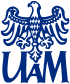 KARTA ZADAŃ STUDENTAPraktyka zawodowa rok akademicki ………………..1.Imię i nazwisko studenta ……………………………………………………………………...2.Numer indeksu ……………………………………………………………3.Kierunek studiów: Pedagogika Przedszkolna i Wczesnoszkolna4.Roku studiów V, semestr IX 5. Tryb studiów*: stacjonarne/niestacjonarne Student/ka odbyła 30 godzin praktyk w następującej(-ych) placówce(-kach):…………………………………………………………………………………………….........…………………………………………………………………………………………………..   (nazwa placówki, adres, pieczątka)pod opieką ………………………………………………………………………………………*właściwe podkreślićLp.FORMA AKTYWNOŚCI STUDENTA W TRAKCIE ODBYWANIA PRAKTYKILiczbagodzinData i czytelny podpis OPIEKUNA z ramienia placówki,  pieczątka instytucji1.Zapoznanie z funkcjonowaniem i specyfiką placówki, dokumentacją,  poznanie  potrzeb i planów szkoły/placówki w zakresie działań korekcyjno-kompensacyjnych, terapeutycznych, arteterapeutycznych12.Obserwacja zajęć arteterapeutycznych103.Samodzielne prowadzenie zajęć arteterapeutycznych na podstawie przygotowanej propozycji, ewaluacja i dalsze propozycje terapeutyczne154.Aktywny udział w różnych  zajęciach o charakterze terapeutycznym organizowanych przez szkołę/placówkę 25.Analiza i interpretacja zaobserwowanych sytuacji - ocena własnego funkcjonowania w  zadaniach terapeutycznych,- prowadzenie dokumentacji,- omawianie z opiekunem/wychowawcą bieżących problemów i doświadczeń2ŁĄCZNIE30Łącznie Student/tka odbył/ła w ramach PRAKTYKI ZAWODOWEJ 30Zaliczenie nauczyciela akademickiego (data, podpis)